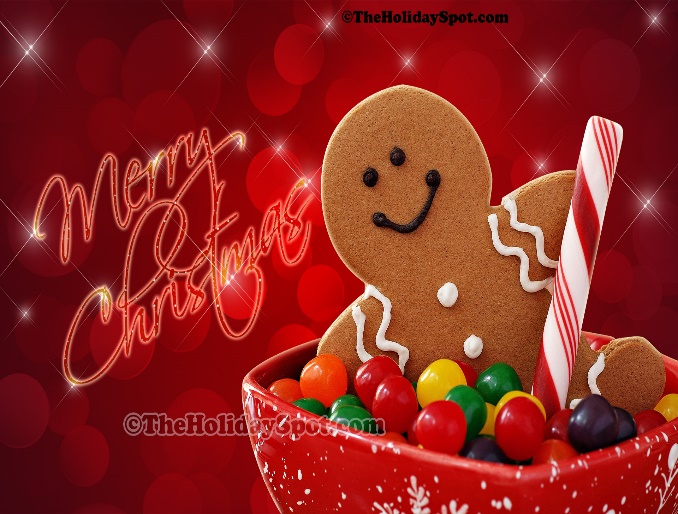 Friday, November 17th 9:00 am-6:00 pmANDSaturday, November 18th 9:00 am-3:00 pmPeralta Memorial United Methodist Church25 Wesley Road, off Hwy 47 in Peralta –  865-9334Beautifully crafted items for your home or gift-giving!Thanksgiving & Christmas Holiday Items:  Centerpieces, Wreaths, Decorations, Ornaments, Tabletop trees, NativitiesDelicious Homemade Goodies:  Pies, Candies, Cookies, Breads, plus....Jellies & JamsALSO:    Household/garden/patio décor      Handsewn & wood craft items        Baby giftsThe United Methodist Men’s group will sell breakfast burritos, taco soup and drinks, too!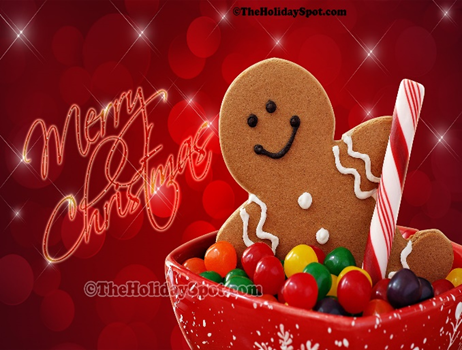 Friday, November 17th9:00 am-6:00 pmANDSaturday, November 18th9:00 am-3:00 pmPeralta Memorial United Methodist Church25 Wesley Road, off Hwy 47 in Peralta – 865-9334Beautifully crafted items for your home or gift-giving!Thanksgiving & Christmas Holiday Items:  Centerpieces, Wreaths, Decorations, Ornaments, Tabletop trees,  NativitiesDelicious Homemade Goodies:  Pies, Candies, Cookies, Breads, plus....Jellies & JamsALSO:    Household/garden/patio décor       Handsewn & wood craft items        Baby giftsThe United Methodist Men’s group will sell breakfast burritos, taco soup and drinks, too!